Avtale om legemiddelhåndteringBarnets navn:________________________________________	Født:_________________________Adresse:	____________________________________________________________________________Barnehage:__________________________________________	Avdeling: ______________________OmfangAvtalen er mellom barnehagen og barnets foreldre og omfatter: medisinering av barnet i barnehageninnlevering av legemidler til barnehagenoppbevaring av legemidler i barnehagenAnsvarForeldrene skal sørge for:å orientere barnehagen om behovet for medisineringå gi relevante opplysninger for legemiddelhåndteringen i forhold til barnets medisinske tilstandat opplysninger på medisinoversikten er korrekt, herunder opplysninger om navn på legemiddel, administrasjonsform, dosering og doseringstidspunktå opplyse om det er behov for særlig oppfølging/observasjoner i forbindelse med medisineringenlevere legemiddel til barnehagenat dosetten eller tilsvarende inneholder riktig legemiddel og riktig mengde. Dosetten skal være merket med barnets navn, innhold, tidspunkt for utlevering og aktuelle datoerå opplyse om eventuelle endringer i legemiddelhåndteringenBarnehagen skal sørge for: at legemidler oppbevares forsvarligå gi legemidler i henhold til legemiddeloversikten og denne avtalenå varsle foreldre om eventuelle avglemte doserå følge veiledning for uventede hendelse og varsle foreldrene ved uventede hendelserå dokumentere legemiddelhåndteringen i relevante skjemaerat daglig leder legger til rette for at ansatte som skal bistå med legemiddelhåndteringen får nødvendig opplæringå kontakte fastlege/behandlende lege dersom det er behov for bistand fra helsepersonellå kontakte legevakten eller 113 dersom alvoret i situasjonen tilsier detat avtalen og de ulike skjemaene oppbevares i barnets legemiddelpermat personvernet ivaretasSkjemaFølgende skjemaer er vedlagt denne avtalen:			Legemiddeloversikt							JA      NEI 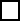 Mottak av legemidler							JA      NEI Signaturskjema for utlevering av legemidler				JA      NEI _______________________________________		___________________________________Dato/ Underskrift foreldre				Dato/ Underskrift daglig leder(Ved endringer i overnevnte ber vi om at barnehagen får skriftlig informasjon om dette)Følgende personer fra barnehagen vil bistå barnet med legemiddelhåndtering: 1. ____________________________________________________________________________2. ____________________________________________________________________________3. ____________________________________________________________________________Medisinsk tilstand (relevant info om sykdomstilstand og symptomer): Kompetanse/opplæringHvilken kompetanse er nødvendig for personalet som skal bistå legemiddelhåndteringen: Hvem skal gi denne opplæringen? Uventede hendelserDersom det oppstår uventede hendelser/komplikasjoner, enten det gjelder selve medisineringen eller barnets helsetilstand må barnehagen varsle foreldrene. Feil rapporteres gjennom barnehagens avvikssystem og meldes til foreldrene. Dette følges opp av daglig leder. Type uventede hendelser/anfall: Symptomer på uventede hendelser/anfall: Hva skal personalet gjøre: Hvilke medisiner skal gis ved uventede hendelser/anfall: Hva kan personalet gjøre for å hjelpe barnet: SamtykkeerklæringFor at barnehagen skal kunne be om bistand fra helsestasjon må foreldrene samtykke. Gis et slikt samtykke?JA      NEI 